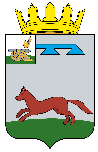 СОВЕТ ДЕПУТАТОВ ГОРОДИЩЕНСКОГО  СЕЛЬСКОГО ПОСЕЛЕНИЯ ХИСЛАВИЧСКОГО РАЙОНА СМОЛЕНСКОЙ ОБЛАСТИРЕШЕНИЕот 10   декабря    2019 года                               №  45      Заслушав информацию старшего менеджера Администрации Иозефовского сельского поселения Хиславичского района Смоленской области Клименкову Г.Н. Совет депутатов Городищенского сельского поселения Хиславичского района Смоленской области	РЕШИЛ:Внести  в решение Совета депутатов Иозефовского сельского  поселения Хиславичского района Смоленской области № 39 от 18.12.2018 года «О бюджете Иозефовского сельского поселения Хиславичского района Смоленской области на 2019 год и плановый период 2020 и 2021 годов», в новой редакции решений от 28.01.2019 г. № 3, от 04.02.2019 г. № 6, от 04.04.2019 г. № 12, от 30.07.2019 г.  № 22,  от 04.09.2019 г. № 27,от 29.10.2019г.№34,от 02.12.2019г. №44,в новой редакции следующие изменения:1)Утвердить пункты 9.1;10.1;11.1;12.1; в новой редакции:- приложения 11, 13,15,17 изложить в новой редакции (прилагаются).2. Настоящее решение подлежит обнародованию.Глава муниципального образования Городищенского сельского поселенияХиславичского района Смоленской области                                В.В. ЯкушевО   внесении изменений   в    решение Совета депутатов Иозефовского сельского поселения Хиславичского района Смоленской области № 39 от 18.12.2018 года «О бюджете Иозефовского сельского поселения Хиславичского района Смоленской области на 2019 год и на плановый период 2020 и 2021 годов», в новой редакции решений от 28.01.2019 г.          № 3, от 04.02.2019 г. № 6, от 04.04.2019 г. № 12, от 30.07.2019 г.  № 22,  от 04.09.2019 г. № 27, от 29.10.2019г.№34, от 02.12.2019г. №44, в новой редакции